Д/з от 07.11, 08.11, 09.11На уроке мы познакомились с тональностью Ля мажор. В ней 3 ключевых знака: фа#, до#, соль#.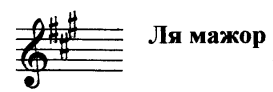 Играем гамму Ля мажор в восходящем и нисходящем направлении.№293 – поём с дирижированием.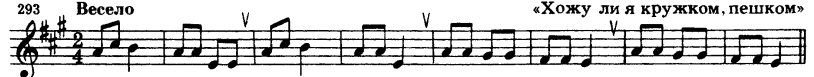 В тональности Ля мажор письменно по образцу:а) постройте гамму.б) выпишите устойчивые, неустойчивые и вводные ступени.в) сделайте опевание устойчивых ступеней.г) постройте главные трезвучия.Не забудьте нарисовать скрипичный ключ, поставить ключевые знаки!!!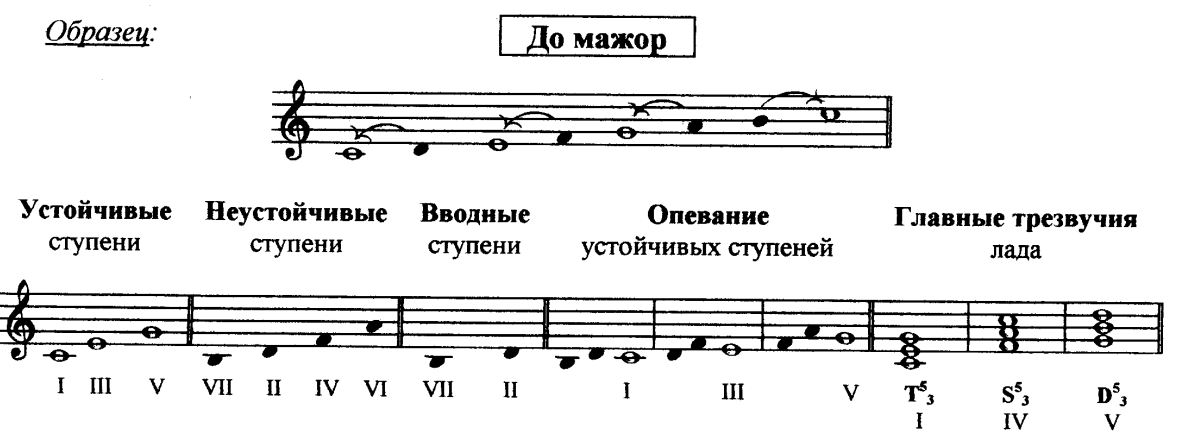 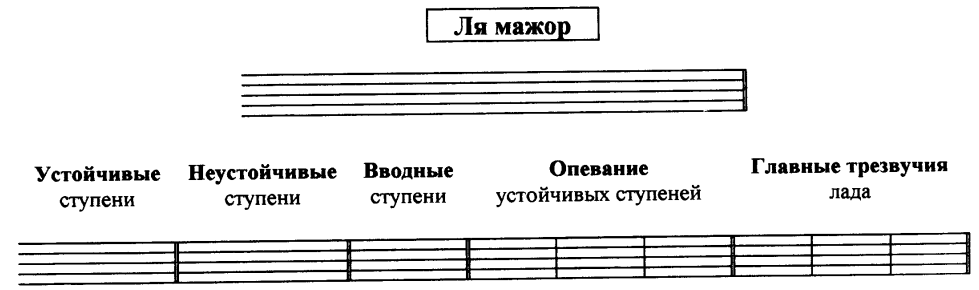 